PREDSEDA NÁRODNEJ RADY SLOVENSKEJ REPUBLIKYČíslo: CRD-1152/2015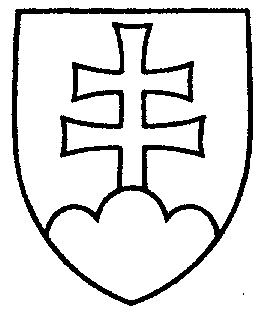 1633ROZHODNUTIEPREDSEDU NÁRODNEJ RADY SLOVENSKEJ REPUBLIKYz 1. júna 2015o pridelení návrhu zákona, podaného poslancami Národnej rady Slovenskej republiky na prerokovanie výborom Národnej rady Slovenskej republiky	N a v r h u j e m	Národnej rade Slovenskej republiky	A.  p r i d e l i ť	návrh poslancov Národnej rady Slovenskej republiky Alojza HLINU a Pavla ZAJACA na   vydanie  zákona o jednorazovom mimoriadnom oddlžení obyvateľstva (zákon o oddlžení obyvateľstva) a o doplnení niektorých zákonov (tlač 1616), doručený 
29. mája 2015	na prerokovanie	Ústavnoprávnemu výboru Národnej rady Slovenskej republiky	Výboru Národnej rady Slovenskej republiky pre financie a rozpočet a	Výboru Národnej rady Slovenskej republiky hospodárske záležitosti;	B.  u r č i ť	a) k návrhu zákona ako gestorský Výbor Národnej rady Slovenskej republiky 
pre financie a rozpočet,	 b) lehotu na prerokovanie návrhu zákona v  druhom čítaní vo výboroch 
do 10. septembra 2015  a v gestorskom výbore do 11. septembra 2015.Peter   P e l l e g r i n i   v. r.